Glenkens Community & Arts Trust Ltd 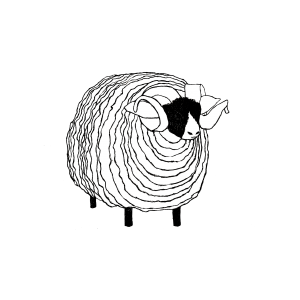 Job Description – Business Support Assistant (PT, Permanent) Aims of the Arts, Culture and Heritage ProgrammeGlenkens Community and Arts Trust (GCAT) strives for healthy, active, creative, connected and inclusive communities in which people of all ages can live, work and grow.To help make this future a reality, we work with others to enrich the lives of people in our communities, by providing inclusive social, artistic and creative activities, experiences and opportunities for progression.  Contributing to this organisational vision and mission, the overall strategic aim of the Business Support Programme is that GCAT will be an effective, sustainable and value driven organisation, demonstrating best practice in all aspects of leadership, management and support and governance.Embedded within this higher-level strategic aim, are intermediate outcomes that we would hope to achieve within 3-5 years: The Board of GCAT provides excellent governance to ensure that charity is run ethically, legally, efficiently and effectivelyGCAT has effective HR systems and processes which help to maximise its human resource for the benefit of staff, volunteers and users.GCAT has the required finance and resources to enable us to achieve our aims now and in the futureGCAT has effective admin, finance, IT and business support functionsGCAT has a brand, website, social media and marketing strategy which fully reflects the diverse work  GCAT has accessible, safe, healthy and welcoming buildings to enable us to deliver our workGCAT is a learning organisation which understands stakeholder need, is reflective about the impact of our work and involves our stakeholders in evaluation to make improvementsEach of these intermediate outcomes have associated activities and outputs deliverable over 1-3 years, which comprise the workplans for staff and volunteers, and all of which are summarised within our Strategic and Operational Plans. Overall Role and Accountability Comprising part of our Business Support team, the Business Support Assistant will work closely with our Business Support Manager and the team to support the strategic and intermediate outcomes for our business support programme (one of 5 strategic service areas). They will have particular responsibility for financial support (including purchasing, invoicing, debtor and credit management), administrative functions, and will support the Business Support manager in ensuring HR systems and processes are followed. GCAT is also developing chargeable support services to other not for profit organisation in the area for their finance, secretariat and governance obligations.  This recognises the increased complexity of these activities where a ‘centre of excellence’ can provide compliant and cost effective services to enable these organisations to focus on delivery of their objectives.The Business Support Assistant reports directly to the Business Support Manager.  The Business support team is supported by and reports to the Audit and Finance Committee and the Board.Principal responsibilities for this Service AreaTo support the organisation's vision, aims and objectives, policies and activities, particularly in relation to the Business Support ProgrammeTo assist in providing an effective business support function which underpins and supports the effectiveness of all other service areas of the organisation.To work with colleagues, contractors, users and key relevant partners to ensure quality and to develop the future direction of this service area.To support the preparation and implementation of business strategies, plans and budgets for all service areas To support effective financial stewardship of the OrganisationTo support other not for profit organisations with their finance, secretariat and governance obligations. In pursuit of the above, the Business Support Assistant’s duties will include: Income Generation and Fundraising Supporting colleagues to maximise income generation including from sales, sponsorship and fund-raising  Supporting colleagues to develop funding application budgetsSupporting colleagues to produce grant claims and reports for funders and maintaining good relationships with donors and sponsors Financial Management Day to day activitiesProcessing income and expenditure streamsPreparing bank lodgementsReconciliation of bank accounts and company credit cardsInvoicing for sales and chasing debtorsProcessing invoices received, obtaining authorisation and preparing payments in line with agreed termsCreditor control and monthly payment of monies due to creditorsMaintaining records of donations and gift aid claimsFiling in respect of all financial functionsBudgeting and Reporting activities Assist in preparing annual budgets for the Business Support Programme and the Organisation as a wholeAssisting producing and controlling budgets of other service areasAssist in producing financial management reports and information for GCAT Board, Senior Manager and other staff where appropriate, including variance reporting between budget and actual income / expenditureAssist in the preparation and delivery of financial reports and required evidence to fundersAudit and returnsAssist in the preparation of annual audit file Assist in the preparation and submission of regular VAT returnsFinancial processes, policy and proceduresAdhering to GCAT financial systems and proceduresAsset Management (with the exclusion of vehicles)Holding an inventory of all physical assets for the organisation, including an overview of depreciation Administrative and other Business Support Activities Providing secretariat and minute taking functions Supporting local not for profit organisations with finance, secretariat and governance support. Assisting front of house as required, including reception, shop, café in the daily running of CatStrandHR Follow GCAT internal policies and procedures Support the Business Support Manager to ensure that effective systems of internal communication are in place within the Business Support Team and across the wider organisationParticipate in training and continued professional development opportunities as relevant Health & Safety Ensuring all relevant statutory Health & Safety regulations are complied withRepresentation/PR Representing the CatStrand / GCAT to the media, funding bodies, businesses, local and national organisations, and the wider community in relation to the Business Support ProgrammeLegal functions Ensuring all relevant statutory regulations are complied with in this service areaBoard Presenting/ reporting to GCAT board as requiredTaking on any other duties as reasonably requested by the board Business Support Assistant PERSON SPECIFICATION Basic Terms and conditions Salary: £20,000 pro rata (permanent, part-time, subject to a 3 month probationary period), payable monthly in arrears Hours: 24 hours week, on a flexible basis. Pension: GCAT operates a NEST pension scheme, which you will be automatically enrolled into				    The payments into your pension are:Your contribution - 5.00% of your pensionable pay. This will be taken directly from your pay and will appear on your payslip.Our contribution – 3.00% of your pensionable pay. This will be paid directly to the pension provider.Holiday: 32 days including public holidays pro rataEssentialDesirableEXPERIENCEExperience of monitoring budgetsExperience of secretariat and governance matters in the charitable sectorExperience of providing administrative support Financial processing experience Experience of handling and recording cashExperience of working in a busy environmentKNOWLEDGE & SKILLSSound knowledge of using MS Office SuiteExperience with Xero Accounting softwareCompetent level of IT skills Financial qualifications including/or relevant job experienceOrganisational skills including scheduling, working with deadlines and future planning. PERSONAL QUALITIESStrong organisational and accuracy skillsAbility to plan and prioritise work and deliver to time deadlinesExcellent Communication SkillsPresentation skillsHigh Level Written & Oral SkillsInnovative & AmbitiousCalm under pressureMOTIVATION & EXPECTATIONSFocused on high personal and organisational performanceBased in the GlenkensDelivery of a high standard of work and customer serviceWorking with others to deliver service sustainabilityFull Driving Licence